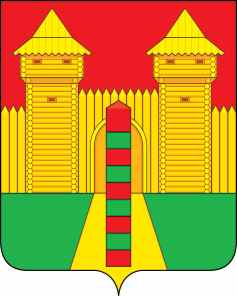 АДМИНИСТРАЦИЯ  МУНИЦИПАЛЬНОГО  ОБРАЗОВАНИЯ «ШУМЯЧСКИЙ   РАЙОН» СМОЛЕНСКОЙ  ОБЛАСТИПОСТАНОВЛЕНИЕот  12.02.2021г. № 65          п. ШумячиВ соответствии со ст. 40 Градостроительного кодекса Российской Федерации, ст. 8 Правил землепользования и застройки Шумячского городского поселения, заключением № 1 о результатах публичных слушаний по вопросу предоставления разрешения на отклонение от предельных параметров разрешенного строительства объекта капитального строительства, на основании заявления Горбачева Игоря Викторовича от 06.10.2020 г. (регистрационный № 1801 от 24.12.2020 г.)	Администрация муниципального образования «Шумячский район» Смоленской областиП О С Т А Н О В Л Я Е Т:1. Предоставить Горбачеву Игорю Викторовичу разрешение на отклонение от предельных параметров разрешенного строительства объекта капитального строительства – магазина на земельном участке с кадастровым номером 67:24:0190132:15, расположенном по адресу: Российская Федерация, Шумячский район, Шумячского городское поселение, п. Шумячи, ул. Советская, д. 101, с видом разрешенного использования «магазины», в части уменьшения минимального отступа объекта капитального строительства от границ земельного участка до 1,3 м в сторону земельных участков с кадастровыми номерами: 67:24:0190210:37, 67:24:0190132:17, 67:24:0190132:51.2. Настоящее постановление вступает в силу с момента его принятия.3. Контроль за исполнением настоящего постановления возложить на заместителя Главы муниципального образования «Шумячский район» Смоленской области К.Е. Буфистова.О предоставлении разрешения на отклонение от предельных параметров разрешенного строительства, реконструкции объектов капитального строительстваГлава муниципального образования «Шумячский район» Смоленской областиА.Н. Васильев